Witness Information FormPlease complete the Witness Information Form before testifyingDate: February 9, 2016 Name: 	___________________________________Organization: Testifying at Request of Compact for a Balanced Budget Commission(If Applicable)Position/title: __________________________________________Address: c/o Compact Administrator, 2323 Clear Lake City Blvd., Ste. 180-190City: Houston state: TX  Zip: 77062 Telephone: 281-286-5864 Are you representing:  yourself X      	organization______ Do you wish to testify onlegislation (bill number): HB369 specific issue: Merits of Compact/Balanced Budget Amendment Advanced by HB369 subject matter: Economics/Fiscal Policy/Constitutional LawDo you favor X or oppose ______ the enactment of legislation regarding this issue?Please give a brief statement of the grounds on which you favor or oppose such enactment:Chairman Brown, Vice Chairman Blessing, Ranking Member Clyde, and members of the House Government Accountability & Oversight Committee, thank you for allowing me to provide testimony on House Bill 369 to enact the Compact for a Balanced Budget at the Request of the Compact Commission of the Compact for a Balanced Budget. it is my opinion that                                                                                                                                                                           .will you have a written statement, visual aids, or other material to distribute?Yes x No__ (attached)(if yes, please provide copies to the chairman or secretary)how much time will your testimony require?  None_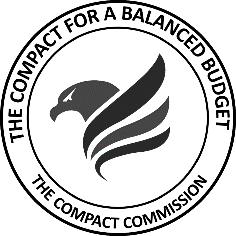 Chairman Brown, Vice Chairman Blessing, Ranking Member Clyde, and members of the House Government Accountability & Oversight Committee, thank you for allowing me to provide testimony at the Request of the Compact for a Balanced Budget Commission, an interstate agency representing member states of the Compact for a Balanced Budget, on House Bill 369 to enact the Compact for a Balanced Budget.__________________________________________________________________________.S/____________________________  Date:_________________